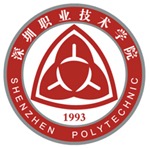 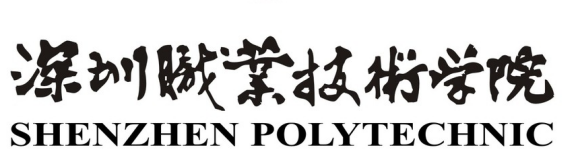 2017深港臺青年學子交流營申請表備 注：請將申請表於5月15日前回傳至深圳職業技術學院港澳臺辦聯絡人。聯絡人： 夏靜宜   電話：0755-26019693   郵箱：jingyixia@szpt.edu.cn姓名性 別性 別      照片所學專業、年級所學專業、年級所學專業、年級所學專業、年級現居住地址現居住地址現居住地址現居住地址現居住地址現居住地址      照片就讀學校就讀學校微信/QQ微信/QQ微信/QQ微信/QQ      照片學校地址學校地址      照片聯繫電話聯繫電話電子郵箱電子郵箱緊急聯繫人緊急聯繫人姓名     姓名     姓名     緊急聯繫人緊急聯繫人電話/郵箱   電話/郵箱   電話/郵箱   愛好、特長愛好、特長是否患有重大疾病（心臟病、哮喘等）是否患有重大疾病（心臟病、哮喘等）備註（其他需要告知我們的事項）備註（其他需要告知我們的事項）